SOLICITUD DE INGRESOFicha de registro de aspirantesDomicilio para correspondencia y notificacionesMotivos para elegir el programa:Razones para realizar estudios de posgrado: (puede marcar más de una opción)      Seleccione la línea de trabajo de interésAntecedentes académicos: Otros estudios formales:					Otros estudios de actualización:Posibilidad de dedicación de tiempo completo a los estudios:Tendrá apoyo económico por parte de alguna institución para la realización de estudios de posgrado:Institución: 								Monto:En caso de obtener la beca CONACYT podría dedicarse tiempo completo al programa:Fecha de registro:			Nombre y firma del aspirante:                                                                                                                              Nombre:Fecha de nacimiento:Nacionalidad:CURP:Correo electrónico:Calle y númeroColonia:Código postal:Código postal:Ciudad:Entidad federativa:Entidad federativa:Teléfono fijo:Celular:Trabajo:Otro: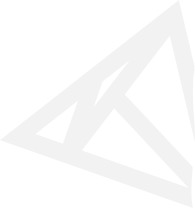 Interés personal de superación.Diseño e intervenciones en sitios y contextos Aprovechar habilidades/ vocación personal.patrimonialesMejorar posibilidades de superación en al trabajo profesional.Restauración y Rehabilitación de Sitios y Aumentar ingresos económicos.MonumentosPrepararse para ejercicio de la profesión (campo de la restauración)Prepararse para estudios de maestría o doctorado.Prepararse para docencia/investigación.Otra: ¿Porqué eligió este programa? (puede marcar más de una opción) ¿Porqué eligió este programa? (puede marcar más de una opción) Facilidad de ingreso a la institución.Cercanía geográfica.Enfoque hacia la restauración.Enfoque práctico de la restauración.Nivel académico de egreso.Posibilidad de beca.Costo accesible.Prestigio del programa.Prestigio de la planta docente.Se enteró de este programa por: (puede marcar más de una opción)Se enteró de este programa por: (puede marcar más de una opción)Egresados.Profesores.Familiares o amistades.Folletos o carteles.Página web del posgrado.Lista del PNPC de CONACyT.Otro (especificar):Institución de egreso:Institución de egreso:Carrera que estudió:Carrera que estudió:Año de egresoFecha de titulación:Promedio:SíNoSíNoSíNo